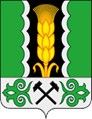 Российская ФедерацияРеспублика ХакасияАлтайский районАдминистрация Краснопольского сельсоветаПОСТАНОВЛЕНИЕ02.10.2023                                                                                                                № 57                                     с. Краснополье             В соответствии  со статьями   19, 21, 30 Федерального Закона от 21.12.1994г. № 69-ФЗ «О пожарной безопасности», пунктом 8, 9 части 1 статьи 14 Федерального закона от 06.10.2003г. № 131-ФЗ  «Об общих принципах организации местного самоуправления в Российской Федерации»,    статьей 11 Федерального Закона  от 21.12.1994 г. № 68-ФЗ «О защите населения и территорий от чрезвычайных ситуаций природного и техногенного характера», статьи 47 Устава МО Краснопольский сельсовет,  в целях предотвращения чрезвычайных ситуаций, связанных с пожарами в осенне-зимний период, администрация Краснопольского сельсоветаПОСТАНОВЛЯЕТ:            1. Провести профилактическую работу с гражданами с 02.10.2023 по 15.10. 2023 г. во всех населенных пунктах по вопросу «Пожарная безопасность», проинформировать население о складывающейся обстановке с пожарами, возможного негативного развития событий, применяемых профилактических мерах и действиях граждан по недопущению критических ситуаций.           2. Руководителям предприятий муниципальных учреждений, в срок до 15.10.2023:          2.1. Организовать очистку территорий от горючих отходов и мусора и вывоз его в места утилизации;          2.2. Провести проверку и необходимый ремонт источников наружного и внутреннего противопожарного водоснабжения;          2.3. Очистить и не загораживать проезды и подъезды к зданиям и водоисточникам;         2.4. Обеспечить помещения (объекты) необходимым количеством первичных средств пожаротушения;          2.5. Обеспечить устойчивое функционирование средств телефонной связи для сообщения о пожаре в пожарную часть № 82 по т. 2-31-97         2.6. Запретить сжигание мусора, разведение костров и пуск палов травы на приусадебных участках жилых домов, на территориях, прилегающих к общественным зданиям, объектам промышленного и сельскохозяйственного назначения, проведение огневых и других пожароопасных работ без получения допуска (разрешения) в установленном порядке.           2.7.  Провести дополнительный противопожарный инструктаж всех работников.          2.8. Оформить информационные стенды на противопожарную тематику.          3. Произвести опашку вокруг всех населенных пунктов муниципального образования Краснопольский сельсовет противопожарной полосой, предназначенной для защиты населенных пунктов от степных пожаров в соответствии с «Рекомендациями по устройству противопожарных полос, предназначенных для защиты населенных пунктов МО Алтайский район от степных пожаров».          4. В срок до 15.10.2023 г. провести проверку технического состояния и ремонт неисправных пожарных гидрантов, водоемов и водонапорных башен.          5. Директорам: МБОУ «Краснопольская СШ», «Смирновская начальная школа-детский сад» МБДОУ «Краснопольский детский сад Малышок»:          5.1. Провести внеочередные инструктажи преподавательского состава по мерам пожарной безопасности и действиям в случае пожара.         5.2. Провести дополнительные занятия с учащимися о мерах пожарной безопасности в быту и помещениях школы.         6. Депутатам Совета депутатов   Краснопольского сельсовета, в срок до 15.10.2023 г.:         6.1. Организовать контроль очистки территории поселения от горючих отходов и мусора.        6.2.К нарушителям, не обеспечившим своевременную уборку территории, допускающим сжигание мусора, разведение костров и палы травы, применять меры административного воздействия, в соответствии с действующим законодательством (оформление протоколов с последующим направлением на рассмотрение административной комиссией Алтайского района).        6.3. Провести агитационно-разъяснительную работу среди населения по вопросам усиления пожарной безопасности в жилом секторе, необходимости своевременного ремонта печного отопления и электрооборудования.          7. Работникам Краснопольского сельсовета продолжать вести разъяснительную работу с населением путем изготовления и распространения памяток о мерах пожарной безопасности.        8. Контроль за исполнением настоящего постановления оставляю за собой.        9. Настоящее постановление вступает в силу со дня его официального опубликования (обнародования).И.о главы Краснопольского сельсовета                                                О.А.КрупскаяО мерах по защите населения и территорий   Краснопольского сельсовета от чрезвычайных ситуаций, связанных с пожарами в осенне-зимний период